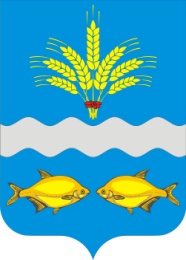        АДМИНИСТРАЦИЯСИНЯВСКОГО СЕЛЬСКОГО ПОСЕЛЕНИЯПОСТАНОВЛЕНИЕс.Синявское«  21»  июля  2015 г. 						                            № 122    «О проведении  торгов в форме  открытого аукционапо продаже права на заключение  договора арендыземельного участка, расположенного по адресу:Ростовская область, Неклиновский район,с. Синявское, ул. Шапошникова, 45-а.»    В  соответствии  со ст.ст.39.11, 39.12  Земельного Кодекса РФ»,  Решением Собрания депутатов Синявского сельского поселения от 07.04.2015 г. №  71 «О предоставлении  полномочий Главе Синявского сельского поселения на управление и распоряжение земельными участками и иной недвижимостью», Администрация Синявского сельского поселения постановляет:Специалисту Администрации  Синявского сельского поселения обеспечить:1.1.  Проведение торгов в форме открытого аукциона по продаже права на заключение договора аренды земельного участка, категория земель - земли населенных пунктов, кадастровый номер: 61:26:0600017:911, площадью 600 кв.м., расположенный по адресу: Ростовская область, Неклиновский район,с. Синявское, ул. Шапошникова, 45-а, разрешенное  использование: для размещения административных зданий, возможность подключения к сетям инженерно-технического обеспечения: электроснабжение-50м, газоснабжение-50 м, сроком на 5 (пять) лет, начальная цена годовой арендной платы земельного участка – 7000,00 (семь тысяч) рублей, размер задатка 100% - 7000,00 рублей, шаг аукциона 3% - 210 рублей;1.2.   Извещение о наличии свободного земельного участка разместить в печатном издании –газете «Приазовская степь», на официальном сайте Российской Федерации в информационно-телекоммуникационной сети «Интернет» для размещения информации о  проведении торгов, определенном  Правительством Российской Федерации www.//torgi.gov.ru/, официальном сайте Администрации  Синявского сельского поселения согласно п.1.1. настоящего постановления. 2. Контроль за выполнением данного  постановления  оставляю  за   собой.И.о.Главы Синявского сельского поселения                                     Т.Н.Молчанова